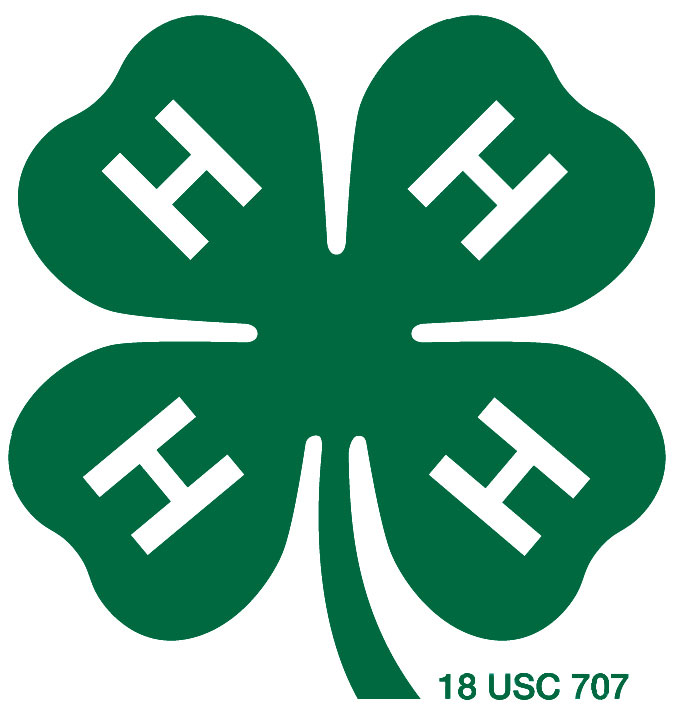 MyCloverbud4-HRecord BookCloverbud Project Record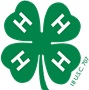 Jones County 4-H5 thru 8 Years Old_______________________________Name of Project Name ________________________________ Date of Birth _________________  Age  ___________												     As of January 1 of Project YearAddress	________________________________________________________________________		________________________________________________________________________Name of 4-H Club, After-School or Group  ______________________________________________ __________________________________________4-Hers SignatureI have reviewed this plan and agree to support its completion:__________________________________		_________________________________                                          4-H Leader 								Parent or Helpers Signature1Things I learned and did in my project: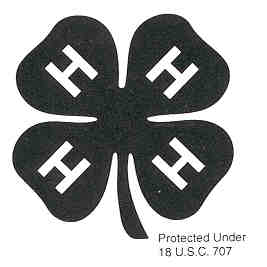 Examples:Foods Project – Learned to measure dry ingredientsOutdoors Project – Went on a nature hike and saw two snakesBicycle Safety – Learned proper bicycle hand signals2Begin by introducing yourself. Tell about your experiences with your project. Add any other information you would like to include in your 4-H story. If you need additional space, you may add pages or write on the back of this page.My Name is  ________________________________________________________________________________My favorite part of this 4-H Project was  ______________________________________________________The hardest part about my 4-H Project was ______________________________________________Other 4-H activities that I enjoyed were _________________________________________________Did other people help you with your project? If yes, how did they help? _______________________________________________________________________________________________________________________________________________________________________________________________________________________________________________________________________________3Draw a picture, cut pictures out of magazines or newspaper, or attach a photograph (or copy) that shows something you did in your project. This is your mini-scrapbook.  If you would like, you may add 3 additional pages of items that show how much you have done in 4-H this year. 4